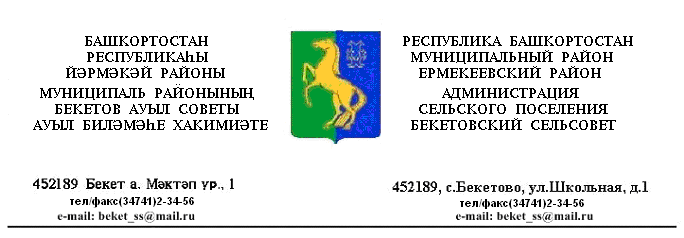        КАРАР                                                                                          ПОСТАНОВЛЕНИЕ            «08» июнь 2020 й.                                  № 30                                   «08» июня  2020 г.Об отмене постановления главы  сельского поселения   Бекетовский сельсовет муниципального района Ермекеевский район Республики Башкортостан  от 12.08.2015 года № 78 «Об утверждении Положения о добровольной народной дружине сельского поселения Бекетовский  сельсовет муниципального района  Ермекеевский  район Республики Башкортостан»В  соответствии с Федеральным законом от 02.04.2014 № 44 – ФЗ «Об участии граждан в охране общественного порядка» (в редакции Федерального закона от 31.12.2018 г. № 497-ФЗ), ПОСТАНОВЛЯЮ:     	1. Постановление главы  сельского поселения   Бекетовский сельсовет муниципального района Ермекеевский район Республики Башкортостан от 12.08.2015 года № 78 «Об утверждении Положения о добровольной народной дружине сельского поселения Бекетовский    сельсовет муниципального района  Ермекеевский  район Республики Башкортостан» признать утратившим силу.        2. Обнародовать настоящее постановление на информационном стенде и официальном сайте сельского поселения  Бекетовский сельсовет муниципального района  Ермекеевский район Республики Башкортостан в сети Интернет.      Глава сельского поселения                                                      З.З.Исламова 